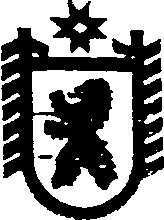 Республика КарелияАДМИНИСТРАЦИЯ СЕГЕЖСКОГО МУНИЦИПАЛЬНОГО РАЙОНАПОСТАНОВЛЕНИЕот  27  апреля  2018  года  № 359      СегежаО внесении изменений в постановление администрации от 22 декабря 2016 г. № 1121 В связи с тем, что продажа посредством публичного предложения  муниципального имущества муниципального образования «Сегежский муниципальный район» признана несостоявшейся,  во исполнение Программы приватизации муниципального имущества муниципального образования «Сегежский муниципальный район», утвержденной решением Совета Сегежского муниципального района от                   25 января 2018 г. № 406, в соответствии со  статьей 24 Федерального закона от                       21 декабря 2001 г. № 178-ФЗ «О приватизации государственного и муниципального имущества», Положением об организации продажи государственного или муниципального имущества посредством публичного предложения, утвержденным постановлением Правительства Российской Федерации  от 22 июля 2002 г. № 549,  статьей 61 Устава муниципального образования «Сегежский муниципальный район»,  Положением о порядке и условиях приватизации муниципального имущества муниципального образования «Сегежский  муниципальный район»,  утвержденным решением Совета Сегежского муниципального района от 29 декабря 2016 г. № 315, протоколом заседания комиссии по продаже муниципального имущества муниципального образования «Сегежский муниципальный район» от 19 апреля 2017 г., администрация Сегежского муниципального района  п о с т а н о в л я е т:       1. Внести следующие изменения в постановление администрации Сегежского муниципального района от 22 декабря 2016 г. № 1121 «Об утверждении условий приватизации муниципального имущества муниципального образования «Сегежский муниципальный район» (в редакции постановления от 06 марта 2017 г. № 135):1) в пункте 1:а) подпункт 1 изложить в следующей редакции:«1) способ приватизации имущества - продажа без объявления цены, форма подачи предложений - закрытая. Предложения о цене приобретения имущества  прилагаются к заявке в запечатанном конверте.»;б) подпункты 2, 3, 4 признать утратившими силу;2) подпункт 2 пункта 2 изложить в следующей редакции:«2) подготовить проект постановления администрации об утверждении информационного сообщения о продаже без объявления цены муниципального имущества муниципального образования «Сегежский муниципальный район».2. Комитету по управлению муниципальным имуществом и земельными ресурсами  администрации Сегежского муниципального района (А.А. Гашкова)  разместить настоящее постановление в информационно-телекоммуникационной сети «Интернет» на официальном сайте администрации Сегежского муниципального района по адресу: http://home.onego.ru/~segadmin в течение десяти дней со дня его принятия.    3. Контроль за исполнением настоящего постановления возложить на председателя комитета по управлению муниципальным имуществом и земельными ресурсами администрации А.А. Гашкову.            Глава администрации Сегежского муниципального района                                                          Ю.В. ШульговичРазослать: в дело, КУМИиЗР- 2. 